Міністерство освіти і науки УкраїниЛьвівський національний університет імені Івана ФранкаФакультет іноземних мовКафедра англійської філології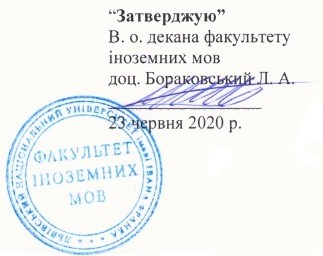 ПРОГРАМА НАВЧАЛЬНОЇ ДИСЦИПЛІНИ Стилістика англійської мовигалузі знань 	          03. ГУМАНІТАРНІ  НАУКИдля спеціальності		035. Філологія                                         спеціалізації 035.04 германські мови та літератури                                                                                 (переклад включно)освітньої програми   Англійська мова та друга іноземна мова і літературафакультету  	           іноземних мов2020-2021Програма складена на основі:    освітньо-професійної програми ГСВО 0203 гуманітарні науки  напряму 035 філологіяваріативної частини освітньо-професійної програми спеціальності  англійська мова та друга іноземна мова і літератураПрограма складена  Лотоцькою Кароліною Ярославівною, к.ф.н., доцентомНавчальна  програма затверджена на засіданні кафедри англійської філології. Протокол № 10 від “ 15 ” травня 2020 р. 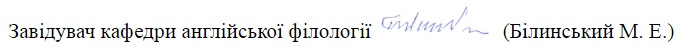 Ухвалено Вченою радою факультету іноземних мов Протокол від 23 червня 2020 року № 101.РІВЕНЬ СФОРМОВАНОСТІ ВМІНЬ ТА ЗНАНЬІНФОРМАЦІЙНИЙ ОБСЯГ ДИСЦИПЛІНИ2.1. Лекційний курсПРАКТИЧНІ ЗАНЯТТЯ2.5.  Самостійна робота студента:          (денна форма навчання)                    1) самостійне опрацювання  окремих тем згідно з навчально-тематичним планом;                                   2) підготовка до практичних/семінарських занять;                   3) підготовка та написання рефератівПЕРЕЛІК РЕКОМЕНДОВАНИХ ПІДРУЧНИКІВ, МЕТОДИЧНИХ ТА ДИДАКТИЧНИХ МАТЕРІАЛІВGalperin I.R. Stylistics – M., 1977.Kukharenko V.A. A Book of Practice in Stylistics - M., 1986.Kuznetsova L.A., Smykalova L.A. Lectures on English Stylistics – Lviv, 1972.Lototska, K.Ya. English Stylistics. – Lviv: LNU Publishing Centre, 2008. –   254 p.Leech, G.N. and Short, M.H. Style in Fiction (2nd edn.). -  London: Longman, 2007. Maltzev V.A. An Introduction to Linguistic Poetics. – Minsk, 1980.Skrebnev Yu. M. Fundamentals of English Stylistics – M., 2000.Soshalskaya E.G., Prokhorova V.I. Stylistic Analysis. – M.,1976.Baldick Ch. The Concise Oxford Dictionary of Literary Terms – OUP, 1990.Fowler, Roger. Linguistics and the Novel. - London: Methuen, 1977.The Routledge Handbook of Stylistics.- Ed. By M. Burke. – L. & N.Y.: Routledge, 2014.Wales, Katie. A Dictionary of Stylistics. -  3rd ed. - London and New York: Routledge, 2011.Арнольд И.В. Стилистика современного английского языка – М., 1990.Кухаренко В.А. Інтерпретація тексту. – Вінниця, 2005.Мороховский А.Н., Воробьева О.П. и др. Стилистика английского языка – К., 1984.Пелевина Н.Ф. Стилистический анализ художественного текста – Л., 1986.КРИТЕРІЇ УСПІШНОСТІ                  1) «5» - студент повністю засвоїв матеріал курсу, успішно застосовує теоретичні знання та практичні навички під час усного та письмового лінгвостилістичного аналізу зразків літературно-художніх творів, розуміє мовні та мовленнєві явища та їх функції у структурі тексту;                  2) «4» -  студент демонструє добре знання матеріалу курсу; не робить серйозних помилок при розгляді теоретичних питань та проведенні стилістичного аналізу зразків літературних творів; виправляє неточності самостійно або за допомогою додаткових запитань викладача;                  3) «3» - студент засвоїв основи курсу, але виказує труднощі під час самостійного відтворення матеріалу та потребує допомоги викладача, його додаткових уточнюючих запитань, на які дає невпевнені та не завжди вірні відповіді;                  4)  «2» - не володіє матеріалом.ЗАСОБИ ДІАГНОСТИКИ УСПІШНОСТІ НАВЧАННЯКомплекс тестових завдань із 108 питань ( модуль 1, 27 варіантів) та 135 питань ( модуль 2, 27 варіантів)Екзаменаційні білети (25)                  Автор _____________________/ Лотоцька К.Я. /                                              (підпис)        (прізвище та ініціали)         Форма навчання                    Курс                     СеместрКредитів ECTSЗагальний    обсяг    (год.)Всього аудит. (год.)у тому числі (год.):у тому числі (год.):у тому числі (год.):СамостійнаРобота (год.)Контрольні  (модульні) роботи(шт.)Розрахунково-графічні роботи(шт)Курсові  проекти (роботи),  (шт.)Залік (сем.)Екзамен (сем.)Форма навчання                    Курс                     СеместрКредитів ECTSЗагальний    обсяг    (год.)Всього аудит. (год.)Лекції ЛабораторніПрак тичніСамостійнаРобота (год.)Контрольні  (модульні) роботи(шт.)Розрахунково-графічні роботи(шт)Курсові  проекти (роботи),  (шт.)Залік (сем.)Екзамен (сем.)Денна3531083216165825Шифр умінь та змістових модулівЗміст умінь, що забезпечуєтьсяМодуль 1 (зм. Модулі 1,2)Ідентифікувати та розрізняти основні експресивні засоби та стилістичні прийоми, їх функції у тексті на фонетичному, морфологічному та лексичному рівняхМодуль 2 (зм. Модулі 3,4)Аналізувати стилістичні ресурси синтаксичного та текстового рівнів; застосовувати набуті теоретичні знання, формально-понятійний апарат під час аналізу різнорівневих стилістичних ресурсів мовиШифр змістовогомодуляНазва змістового модуляКількість аудиторних годинМодуль 1Basic Notions of Modern Stylistics.6Модуль 2Tropes and Rhetorical Figures.4Модуль 3Expressive Syntax4Модуль 4Functional Styles of English2Шифр змістовогомодуляНазва змістового модуляКількість аудиторних годинМодуль 1Basic Notions of Modern Stylistics.2Модуль 2Tropes and Rhetorical Figures.6Модуль 3Expressive Syntax4Модуль 4Functional Styles of English4